Schutz- und Hygienekonzept– Sportbetrieb –

Name SchützenvereinZum Schutz vor einer weiteren Ausbreitung des Covid-19 Virus verpflichten wir uns, die folgenden Infektionsschutzgrundsätze und Hygieneregeln einzuhalten.Unser Ansprechpartner zum Infektions- bzw. HygieneschutzName: ...	Tel.: ...		E-Mail: ...Allgemeines Die Betreiber von Sportstätten oder Veranstalter, die nach der Bayerischen Infektionsschutzmaßnahmenverordnung (BayIfSMV) oder einer anderen rechtlich verbindlichen Regelung zur Erarbeitung eines Infektionsschutzkonzepts verpflichtet sind, erstellen dieses standortspezifisch unter Beachtung der geltenden Rechtslage und der allgemeinen Schutz- und Hygieneauflagen. Es ist auf Verlangen der zuständigen Kreisverwaltungsbehörde vorzulegen, soweit in der BayIfSMV nichts anderes vorgesehen ist.Ausschluss vom Trainings- und Wettkampfbetrieb und Verwehrung des Zutritts zur Sportstätte inklusive Zuschauerbereich fürPersonen mit nachgewiesener SARS-CoV-2-Infektion,Personen, die einer Quarantänemaßnahme unterliegen, Personen mit COVID-19-assoziierten Symptomen (akute, unspezifische Allgemeinsymptome, Geruchs- und Geschmacksverlust, akute respiratorische Symptome jeder Schwere).Bei Verdachtsfällen wenden wir ein festgelegtes Verfahren zur Abklärung an 
(s. Nr. 3).Insbesondere beim Betreten oder/und Verlassen von Sportanlagen sind Warteschlangen durch geeignete Vorkehrungen zu vermeiden.Soweit keine spezielleren rechtlichen Regelungen zu Umkleiden und Duschen in geschlossenen Räumlichkeiten bestehen, wie z. B. die 2G- oder/und 3G plus-Regelung, dürfen diese unter Einhaltung des Mindestabstands genutzt werden.Die Betreiber von Sportstätten oder Veranstalter kontrollieren die Einhaltung der individuellen Schutz- und Hygienekonzepte und ergreifen bei Nichtbeachtung entsprechende Maßnahmen. Gegenüber Personen, die die Vorschriften nicht einhalten, wird vom Hausrecht Gebrauch gemacht. Soweit die Betreiber von Sportstätten oder Veranstalter ihre sich aus den Konzepten ergebenden Pflichten durch geeignete Maßnahmen (z. B. vertragliche Nutzungsvereinbarung) auf Nutzer übertragen, haben sie stichprobenartig die Erfüllung zu kontrollieren.Die Betreiber von Sportstätten oder Veranstalter schulen Personal (Trainer, Übungsleiter u. a.) und informieren über allgemeine und spezifische Hygienevorschriften.Aushang Hinweisschilder auf dem Vereinsgelände. Soweit keine besonderen rechtlichen Regelungen zu Sportkursen bestehen, ist bei Trainings/Sportangeboten, die als Kurse mit regelmäßigen Terminen abgehalten werden, darauf zu achten, dass die Teilnehmer nach Möglichkeit einem festen Kursverband zugeordnet bleiben, der möglichst von einem festen Kursleiter/Trainer betreut wirdDie nach der gültigen Bayerischen Infektionsschutzmaßnahmenverordnung (BayIfSMV) gegebenenfalls gesonderten Regelungen für den Innen- bzw. Außenbereich, die gegebenenfalls geltenden Sonderregelungen der jeweils zuständigen Kreisverwaltungsbehörde sowie die Regeln für geimpfte, genesene und getestete Personen sind zu beachten. Mund-Nasen-Bedeckungen (MNB)Alle Teilnehmer werden gebeten, eigene MNB mitzubringen. Es ist im Innenbereich grundsätzlich eine nach der BayIfSMV geeignete Maske zu tragen.Soweit nach der BayIfSMV eine Pflicht zum Tragen einer Maske besteht, gilt diese nicht für die Beteiligten bei der Sportausübung. D.h., dass die Schützin bzw. der Schütze beim eigentlichen Schießvorgang inklusive der Vor- und Nachbereitung keine Mund-Nasen-Bedeckung tragen muss. Kinder bis zum sechsten Geburtstag sind von der Tragepflicht befreit.Ein unberechtigtes Abnehmen der MNB wird mit dem Verweis von der Schießanlage geahndet.Handlungsanweisungen für VerdachtsfälleZugangsberechtigte (Sporttreibende, Zuschauende, Mitarbeitende, Funktionspersonal u. a.) sind per Aushang o. Ä. darauf hinzuweisen, dass bei Vorliegen von Symptomen einer akuten Atemwegserkrankung jeglicher Schwere oder von Fieber sowie der unter Nr. 1 genannten Ausschlusskriterien das Betreten der Sportanlage untersagt ist. Die Veranstalter und Sportanlagenbetreiber sind über die in § 3 Abs. 1 Satz 2 der 14. BayIfSMV genannten Prüfpflichten hinaus aber weder berechtigt noch verpflichtet, in diesem Zusammenhang eigenständig Gesundheitsdaten zu erfassen.Zugangsberechtigte von Sportstätten/Sportanlagen (indoor und outdoor) sind vorab in geeigneter Weise über diese Ausschlusskriterien zu informieren (z. B. durch Aushang). Sollte eine Person während des Aufenthalts auf der Sportanlage Symptome entwickeln, wie z. B. Fieber oder Atemwegsbeschwerden, so hat diese umgehend die Sportanlage bzw. Sportstätte zu verlassen bzw. hat eine räumliche Absonderung zu erfolgen, bis die Person, z. B. ein Kind, abgeholt werden bzw. den Heimweg antreten kann. Zum Umgang mit plötzlich Erkrankten und Verdachtsfällen ist ein Konzept vorzuhalten.Soweit nach der BayIfSMV eine Kontaktdatenerfassung durchzuführen ist, um eine Kontaktpersonenermittlung im Falle eines nachträglich identifizierten COVID-19-Falles unter Sporttreibenden, Besuchern oder Personal zu ermöglichen, sollte diese nach Möglichkeit online erfolgen. Name und Kontaktdaten werden (bei fester Platzvergabe platzbezogen) für die Dauer von vier Wochen gespeichert.3G, 2G und 3G plusÜberschreitet im Gebietsbereich einer Kreisverwaltungsbehörde die Zahl an Neuinfektionen mit dem Coronavirus SARS-CoV-2 je 100 000 Einwohner innerhalb von sieben Tagen (7-TageInzidenz) den Wert von 35, so darf gemäß § 3 Abs. 1 der 14. BayIfSMV im Hinblick auf geschlossene Räume der Zugang vorbehaltlich speziellerer Regelungen der 14. BayIfSMV nur durch Anbieter, Veranstalter, Betreiber, Besucher, Beschäftigte und ehrenamtlich Tätige erfolgen, soweit diese im Sinne des § 2 Nr. 2, 4 und 6 der COVID-19-chutzmaßnahmenAusnahmenverordnung (SchAusnahmV) geimpft, genesen oder getestet sind. Nicht geimpfte oder nicht genesene Anbieter, Veranstalter, Betreiber, Beschäftigte und ehrenamtlich Tätige müssen dabei an mindestens zwei verschiedenen Tagen pro Woche über einen Testnachweis verfügen. Anbieter, Veranstalter, Betreiber, Besucher, Beschäftigte und ehrenamtlich Tätige ohne Kundenkontakt sind von der 3-G-Regel ausgenommen.Der Zugang zu Veranstaltungen mit mehr als 1.000 Personen darf ohne Rücksicht auf die 7-Tage-Inzidenz nur durch solche Personen erfolgen, die im Sinne des § 2 Nr. 2, 4 und 6 SchAusnahmV geimpft, genesen oder getestet sind.Zu diesen Zwecken sind Anbieter, Veranstalter und Betreiber bzw. eine durch sie beauftragte Person zur zweiwöchigen Aufbewahrung der eigenen Testnachweise sowie zur Überprüfung der vorzulegenden Impf-, Genesenen- oder Testnachweise verpflichtet, sofern diese Nachweise aufgrund rechtlicher Vorgaben erforderlich sind.Abweichend hiervon können Anbieter, Veranstalter oder Betreiber von Einrichtungen oder Veranstaltungen freiwillig vorsehen, dass sie den Zugang ausschließlich Personen gestatten, die im Sinne des § 2 Nr. 2 und 4 SchAusnahmV geimpft oder genesen sind oder das zwölfte Lebensjahr noch nicht vollendet haben (freiwilliges 2G) oder zusätzlich Schülerinnen und Schülern jenseits des zwölften Lebensjahres, die regelmäßigen Testungen im Rahmen des Schulbesuchs unterliegen, sowie solchen Personen gestatten, die über einen negativen PCR-Testnachweis verfügen (freiwilliges 3G plus). In diesen Fällen sind die Erleichterungen gemäß der jeweils geltenden BayIfSMV zu beachten.Für Sporttreibende im Freien gilt keine 3G-, 2G- oder 3G plus-Regel, auch nicht, wenn sie Duschen, Umkleiden oder/und Toiletten im Innenbereich benutzen. Die 3G-, 2G- oder 3G plus Regelung gilt für Sporttreibende nicht für die Nutzung von Duschen, Umkleiden oder/und Toiletten, sondern nur für die Sportausübung in geschlossenen Räumen sowie für Besucherinnen/Besucher von Sportveranstaltungen.TestungenVerbindlich für die Vorgaben zu den Testnachweispflichten sind die jeweils aktuell geltenden landesrechtlichen Bestimmungen (BayIfSMV). Testabhängige Angebote können nur von Personen wahrgenommen werden, die im Sinne des § 2 Nr. 2, 4, 6 SchAusnahmV geimpft, genesen oder getestet sind. Zum Nachweis sind Impf-, Genesenen- oder Testnachweise vorzulegen. Sehen die infektionsschutzrechtlichen Regelungen (BayIfSMV) einen Testnachweis für die Inanspruchnahme des Angebots vor, sind die entsprechenden Vorgaben hinsichtlich der zulässigen Testverfahren umzusetzen. Über strengere Zugangsvoraussetzungen (z. B. 2G, 3G plus) kann der Betreiber von Sportstätten bzw. der Veranstalter frei entscheiden. Für die Testung dürfen nur zugelassene Produkte zur Anwendung kommen, die definierte Standards erfüllen (siehe die Informationen des Bundesinstituts für Arzneimittel und Medizinprodukte, BfArM). Zu möglichen Ausnahmen von etwaigen Testerfordernissen wird auf die jeweils aktuell geltenden infektionsschutzrechtlichen Vorgaben verwiesen.Ein Testnachweis kann ausgestellt werden, wenn dafür zugelassene In-vitro-Diagnostika zur Anwendung kommen und die Testung (a) vor Ort unter Aufsicht desjenigen stattfindet, der der jeweiligen Schutzmaßnahme unterworfen ist, (b) im Rahmen einer betrieblichen Testung im Sinne des Arbeitsschutzes durch Personal, das die dafür erforderliche Ausbildung oder Kenntnis und Erfahrung besitzt, erfolgt oder (c) von einem Leistungserbringer nach § 6 Abs. 1 der Coronavirus-Testverordnung (TestV) vorgenommen oder überwacht wurde. Entscheidet sich der Betreiber von Sportstätten oder der Veranstalter freiwillig für die strengere Zugangsvoraussetzung 3G plus oder gilt diese nach der jeweils aktuellen Fassung der BayIfSMV verpflichtend, so spielen Testungen vor Ort unter Aufsicht (a) keine Rolle, da hier ausschließlich Selbsttests zur Anwendung kommen, die bei 3G plus nicht ausreichend sind. Zur Gestaltung und Gültigkeit der anerkannten Testnachweise gelten die jeweils aktuellen bundes- oder landesrechtlichen Vorgaben. Nach den aktuell in Bayern geltenden infektionsschutzrechtlichen Vorgaben ist ein schriftlicher oder elektronischer negativer Testnachweis hinsichtlich einer Infektion mit dem Coronavirus SARS-CoV-2 aufgrundeines PCR-Tests, PoC-PCR-Tests oder eines Tests mittels weiterer Methoden der Nukleinsäureamplifikationstechnik, der vor höchstens 48 Stunden durchgeführt wurde,eines PoC-Antigentests, der vor höchstens 24 Stunden durchgeführt wurde, odereines vom Bundesinstitut für Arzneimittel und Medizinprodukte zugelassenen, unter Aufsicht vorgenommenen Antigentests zur Eigenanwendung durch Laien (Selbsttests), der vor höchstens 24 Stunden durchgeführt wurde,zu erbringen, der im Übrigen den Bestimmungen der SchAusnahmV entspricht.Erfolgt die Testung nach § 2 Nr. 7 Buchst. a SchAusnahmV durch einen vor Ort überwachten Selbsttest, so gilt der Proband nur für den Zutritt zu derjenigen Einrichtung oder Veranstaltung oder die Inanspruchnahme derjenigen Dienstleistung, deren Anbieter, Veranstalter oder Betreiber den Selbsttest überwacht hat, als getestete Person im Sinne der SchAusnahmV. Ein für längstens 24 Stunden allgemein gültiger Testnachweis kann in dieser Konstellation nicht ausgestellt werden. Entscheidet sich der Betreiber von Sportstätten oder der Veranstalter freiwillig für die strengere Zugangsvoraussetzung 3G plus oder gilt diese nach der jeweils aktuellen Fassung der BayIfSMV verpflichtend, so sind abweichend davon nur Testungen mittels einer Methode der Nukleinsäureamplifikationstechnik zulässig.OrganisationDie zum Test verpflichteten Personen sollten vorab auf geeignete Weise (beispielsweise bei Terminbuchung) auf die Notwendigkeit zur Vorlage eines Testnachweises hingewiesen werden. Bei freiwilligem 2G und freiwilligem 3G plus ist gegenüber Gästen, Besuchern und Nutzern deutlich auf die Zugangsbeschränkung hinzuweisen.Anbieter, Veranstalter und Betreiber sind zur Überprüfung der vorzulegenden Testnachweise verpflichtet.Kann die zum Test verpflichtete Person keinen Testnachweis vorzeigen, kann vor Ort unter Aufsicht des Betreibers von Sportstätten oder des Veranstalters getestet werden. Bei positivem Selbsttestbefund erfolgt möglichst eine gezielte Information der Betroffenen durch die Betreiber (Verweis auf Arzt und notwendiges Verhalten wie Vermeidung von Kontakten, Rückkehr auf direktem Weg nach Hause, Absonderung, Nachholung eines PCR-Tests). Entscheidet sich der Betreiber einer Sportstätte bzw. der Veranstalter freiwillig für die strengere Zugangsvoraussetzung 3G plus oder gilt diese nach der jeweils aktuellen Fassung der BayIfSMV verpflichtend, so ist eine Testung unter Aufsicht vor Ort nicht zulässig. Die Testung kann mittels der folgenden Testmethoden durchgeführt werden:PCR-Tests können für Personen mit Anspruch auf kostenlose PCR-Testung in lokalen Testzentren und im Übrigen auch auf Selbstzahlerbasis in Arztpraxen, Apotheken und explizit auch für PCR-Testungen beauftragten privaten Teststellen erfolgen. Hierbei wird dann ein Testnachweis durch die testende Stelle ausgestellt und vor Wahrnehmung des testabhängigen Angebots vorgezeigt.Antigen-Schnelltests zur professionellen Anwendung („Schnelltests“) müssen von medizinischen Fachkräften oder vergleichbaren, hierfür geschulten Personen vorgenommen oder überwacht werden. Dies ist grundsätzlich bei den lokalen Testzentren, Arztpraxen, Zahnarztpraxen, Apotheken, medizinischen Laboren, Rettungs- und Hilfsorganisationen und den vom öffentlichen Gesundheitsdienst beauftragten Teststellen nach § 2 Nr. 7 Buchst. c SchAusnahmV möglich, aber auch im Rahmen einer betrieblichen Testung im Sinne des Arbeitsschutzes nach § 2 Nr. 7 Buchst. b SchAusnahmV oder am Ort des testabhängigen Angebots, sofern der Test von medizinischen Fachkräften oder vergleichbaren, hierfür geschulten Personen vorgenommen wird. Bei positivem Ergebnis eines vor Ort von Fachkräften oder geschultem Personal durchgeführten Schnelltests darf die Sportstätte/Sportveranstaltung nicht besucht werden und es besteht mit der Mitteilung des positiven Ergebnisses eine Absonderungspflicht (Isolation). Die betreffende Person muss sich beim Gesundheitsamt melden, welches dann über das weitere Vorgehen informiert. Gemäß § 8 Abs. 1 Nr. 1 IfSG besteht eine Meldepflicht der feststellenden Person hinsichtlich des positiven Testergebnisses an das zuständige Gesundheitsamt.Antigen-Schnelltests zur Eigenanwendung („Selbsttests“) müssen vor Ort unter Aufsicht des Betreibers von Sportstätten oder des Veranstalters nach § 2 Nr. 7 Buchst. a SchAusnahmV oder einer vom Betreiber von Sportstätten oder des Veranstalters beauftragten Person durchgeführt werden. In diesem Zusammenhang vom Betreiber von Sportstätten oder des Veranstalters ausgestellte Testnachweise gelten nur an dem Ort, an dem die Testung durchgeführt wurde, ein generell 24 Stunden gültiges Testzertifikat darf nicht ausgestellt werden. Im Schutz- und Hygienekonzept des Betreibers von Sportstätten oder des Veranstalters sind Maßnahmen zur Verhinderung von Menschenansammlungen und zur Umsetzung der allgemeinen Hygieneregeln vorzusehen. Zeigt ein Selbsttest ein positives Ergebnis an, ist der betroffenen Person der Zutritt zu verweigern. Die betroffene Person sollte sich sofort absondern, alle Kontakte so weit wie möglich vermeiden und über den Hausarzt, das Gesundheitsamt oder die Rufnummer 116 117 der Kassenärztlichen Vereinigung einen Termin zur PCR-Testung vereinbaren.Entscheidet sich der Betreiber von Sportstätten oder der Veranstalter freiwillig für die strengere Zugangsvoraussetzung 3G plus oder gilt diese nach der jeweils aktuellen Fassung der BayIfSMV verpflichtend, so sind ausschließlich Testnachweise aufgrund eines PCR-Tests, PoC-PCR-Tests oder eines Tests mittels weiterer Methoden der Nukleinsäureamplifikationstechnik zulässig.Ausgestaltung des zu überprüfenden/auszustellenden Testnachweises: Mangels verbindlicher Vorgaben durch den Bund gibt es ein bayerisches Formular mit empfehlendem Charakter. Mindestinhalt ist: Name und Anschrift der Teststelle, Name, Anschrift und Geburtsdatum der getesteten Person, Name des verwendeten Tests, Hersteller des Tests, Art des Tests (PCR-Test, PCR-Schnelltest, Antigen-Schnelltest oder Antigen-Selbsttest unter Aufsicht), Testdatum und Testuhrzeit, Kontext, in dem die Testung erfolgt ist (Vor-Ort-Test, betriebliche Testung, Testung durch Leistungserbringer im Sinne des § 6 Abs. 1 TestV), Testergebnis, Datum der Mitteilung des Testergebnisses, Stempel der Teststelle, Unterschrift der verantwortlichen Person.Ausnahme von Testnachweispflichten für geimpfte und genesene Personen sowie für Kinder bis zum sechsten Geburtstag:Gemäß aktueller infektionsschutzrechtlicher Vorgaben sind Kinder bis zum sechsten Geburtstag, Schülerinnen und Schüler, die regelmäßigen Testungen im Rahmen des Schulbesuchs unterliegen, sowie noch nicht eingeschulte Kinder vom Erfordernis des Nachweises eines negativen Testergebnisses ausgenommen. Entscheidet sich der Betreiber von Sportstätten oder der Veranstalter freiwillig für die strengere Zugangsvoraussetzung 3G plus, so ist Personen bis zum zwölften Lebensjahr sowie Schülerinnen und Schülern jenseits des zwölften Lebensjahres, die regelmäßigen Testungen im Rahmen des Schulbesuchs unterliegen, auch in diesem Fall der Zugang erlaubt. Das Alter von Kindern ist erforderlichenfalls durch entsprechende Dokumente glaubhaft zu machen. Bei Schülerinnen und Schülern mit Schulort in Deutschland reicht es aus, dass sie durch Vorlage eines aktuellen Schülerausweises oder vergleichbarer Dokumente glaubhaft machen, dass sie im jeweiligen Schuljahr die Schule besuchen. Geimpfte bzw. genesene Personen können vor der Nutzung eines testabhängigen Angebots alternativ zu einem Testnachweis einen Impfnachweis bzw. einen Genesenennachweis im Sinne der SchAusnahmV vorlegen.Gemäß § 2 Nr. 2 SchAusnahmV sind geimpfte Personen asymptomatische Person, die im Besitz eines auf sie ausgestellten Impfnachweises sind. Nach § 2 Nr. 3 SchAusnahmV ist ein Impfnachweis ein Nachweis hinsichtlich des Vorliegens einer vollständigen Schutzimpfung gegen das Coronavirus SARS-CoV-2 in deutscher, englischer, französischer, italienischer oder spanischer Sprache in verkörperter oder digitaler Form, wenn die zugrundeliegende Schutzimpfung mit einem oder mehreren vom Paul-Ehrlich-Institut im Internet unter der Adresse www.pei.de/impfstoffe/covid-19 genannten Impfstoffen erfolgt ist, undentweder aus einer vom Paul-Ehrlich-Institut im Internet unter der Adresse www.pei.de/impfstoffe/covid-19 veröffentlichten Anzahl von Impfstoffdosen, die für eine vollständige Schutzimpfung erforderlich ist, besteht und seit der letzten erforderlichen Einzelimpfung mindestens 14 Tage vergangen sind oderbei einer genesenen Person aus einer verabreichten Impfstoffdosis besteht.Demnach gelten Personen, bei denen nach einem gesichert positiven SARS-CoV-2-AntikörperNachweis eine Impfstoffdosis verabreicht wurde, ebenfalls als vollständig geimpfte Personen. Der labordiagnostische Befund der Antikörper-Testung soll in einem nach der Richtlinie der Bundesärztekammer zur Qualitätssicherung laboratoriumsmedizinischer Untersuchungen (RiLiBÄK) arbeitenden und nach DIN EN ISO 15189 akkreditierten Labor erhoben worden sein.Gemäß § 2 Nr. 4 SchAusnahmV sind genesene Personen asymptomatische Personen, die im Besitz eines auf sie ausgestellten Genesenennachweises sind. Nach § 2 Nr. 5 SchAusnahmV ist ein Genesenennachweis ein Nachweis hinsichtlich des Vorliegens einer vorherigen Infektion mit dem Coronavirus SARS-CoV-2 in deutscher, englischer, französischer, italienischer oder spanischer Sprache in verkörperter oder digitaler Form, wenn die zugrundeliegende Testung durch eine Labordiagnostik mittels Nukleinsäurenachweis (PCR, PoC-PCR oder weitere Methoden der Nukleinsäureamplifikationstechnik) erfolgt ist und mindestens 28 Tage sowie maximal sechs Monate zurückliegt.Sowohl genesene als auch geimpfte Personen dürfen keine typischen Symptome einer Infektion mit dem Coronavirus SARS-CoV-2 wie Atemnot, neu auftretenden Husten, Fieber und Geruchs- oder Geschmacksverlust aufweisen. Bei ihnen darf zudem keine aktuelle Infektion mit dem Coronavirus SARS-CoV-2 nachgewiesen sein.Überprüfung der vorzulegenden Nachweise (3G, 2G und 3G plus)Nach der 14. BayIfSMV sind Anbieter, Veranstalter und Betreiber zur zweiwöchigen Aufbewahrung der eigenen Testnachweise sowie zur Überprüfung der vorzulegenden Impf-, Genesenen- oder Testnachweise (3G) verpflichtet. Ist vom Anbieter, Veranstalter oder Betreiber ein Infektionsschutzkonzept zu erstellen, hat dieses Ausführungen zu enthalten, wie eine Überprüfung effektiv sichergestellt werden kann. Die Nachweise sind im Falle der 3G-Regelungsanwendung möglichst vollständig zu kontrollieren.Nur in Einzelfällen, in denen eine vollständige Kontrolle aus Gründen des Betriebsablaufs, tatsächlicher Begebenheiten oder aus sonstigen faktischen Gründen nicht zumutbar erscheint, kann auf strukturierte und effektive Stichproben zurückgegriffen werden.Im Rahmen der Überprüfung ist eine Einsicht durch den Anbieter, Veranstalter oder Betreiber in den vorgelegten Nachweis mit anschließender Plausibilitätskontrolle ausreichend. Sollten an der Identität der betroffenen Person Zweifel bestehen, hat sich diese durch amtliche Ausweisdokumente zu legitimieren, sodass auch die persönliche Identität abgeglichen werden kann. Eine Dokumentation der entsprechenden Daten der Gäste, Besucher oder Nutzer ist nicht erforderlich.Bei dem Verdacht einer Unrichtigkeit bzw. Ungültigkeit des vorgelegten Nachweises ist der Einlass zu verwehren, wenn nicht die betroffene Person sich einer Vor-Ort-Testung unterzieht.Macht der Veranstalter oder Betreiber von der Möglichkeit der 2G- oder 3G plus-Regelung Gebrauch, so ist gegenüber Gästen, Besuchern oder Nutzern deutlich erkennbar auf diese Zugangsbeschränkung hinzuweisen und durch wirksame Zugangskontrolle samt Identitätsfeststellung in Bezug auf jede Einzelperson sicherzustellen, dass Zugang nur für die von der 2G- oder 3G plus-Regelung erfassten genannten Personen besteht. Die Absicht entsprechender Zugangsbeschränkung ist der zuständigen Kreisverwaltungsbehörde vorab anzuzeigen.Hygiene für die Bedieneinrichtungen und für die HändeEs sind generell ausreichend Waschgelegenheiten, Flüssigseife und Einmalhandtücher bereitzustellen. Sanitäre Einrichtungen sind mit ausreichend Seifenspendern und Einmalhandtüchern auszustatten. Mittels Aushängen ist auf die regelmäßige Händehygiene hinzuweisen. Bei Endlostuchrollen ist die Funktionsfähigkeit sicherzustellen; nicht zulässig sind Gemeinschaftshandtücher oder -seifen. Trockengebläse sind außer Betrieb zu nehmen, soweit sie nicht über eine HEPA-Filterung verfügen.Haartrockner dürfen nur benutzt werden, wenn der Abstand zwischen den Geräten mindestens 2 m beträgt. Die Griffe der Haartrockner müssen regelmäßig desinfiziert werden. Jetstream-Geräte sind erlaubt, soweit diese mit einer HEPA-Filterung ausgestattet sindBelüftung mit Außenluft bei RaumschießanlagenAuf eine regelmäßige und ausreichende Lüftung über (Außen-)Frischluft ist zu achten. Ein Lüftungskonzept muss vorliegen.Das Infektionsschutzkonzept hat für alle geschlossenen Räumlichkeiten zwingend ein Lüftungskonzept zu enthalten. Zur Gewährleistung eines regelmäßigen und aus Sicht des Infektionsschutzes ausreichenden Luftaustausches ist die Lüftungsfrequenz abhängig von der Raumgröße, Personenbelegung und Nutzung (z. B. Tätigkeiten mit erhöhter Aerosolbildung) zu berücksichtigen. Sicherzustellen sind die für ein infektionsschutzgerechtes Lüften notwendigen Luftwechselraten. Bei eventuell vorhandenen Lüftungsanlagen und raumlufttechnischen Anlagen (RLT-Anlagen) ist sicherzustellen, dass diese infektionsschutzgerecht betrieben werden. Die optimale Funktionsfähigkeit des Lüftungssystems, insbesondere im Hinblick auf die Zuführung von einem möglichst hohen Anteil an (Außen-)Frischluft während des Betriebs und die Wirksamkeit und Pflege von Filteranlagen, ist zu gewährleisten. Verwiesen wird auf diesbezügliche Empfehlungen des Umweltbundesamtes (UBA) und der Bundesanstalt für Arbeitsschutz und Arbeitsmedizin (BAuA). Es sind die jeweils aktuellen Empfehlungen zu berücksichtigen.Ergänzend können Luftreinigungsgeräte zum Einsatz kommen. Diese ersetzen aber keineswegs das infektionsschutzgerechte Lüften. Die Mitarbeiter sind in Bezug auf das Lüftungskonzept zu unterweisen.ZuschauerHinsichtlich der Maskenpflicht sind die Vorgaben der jeweils geltenden BayIfSMV zu beachten.Um eine Kontaktpersonenermittlung im Falle eines nachträglich identifizierten COVID-19-Falles unter Sporttreibenden, Zuschauern oder Personal zu ermöglichen, ist eine Kontaktdatenerfassung gemäß der jeweils aktuellen BayIfSMV durchzuführen. Soweit nach der BayIfSMV eine Kontaktdatenerfassung durchzuführen ist, um eine Kontaktpersonenermittlung im Falle eines nachträglich identifizierten COVID-19-Falles unter Sporttreibenden, Besuchern oder Personal zu ermöglichen, sollte diese nach Möglichkeit online erfolgen. Name und Kontaktdaten werden (bei fester Platzvergabe platzbezogen) für die Dauer von vier Wochen gespeichert.Der Ticketverkauf sollte nach Möglichkeit online erfolgen, um Menschenansammlungen im Kassenbereich zu vermeiden.Zuschauerinnen und Zuschauer sind ggf. über weitere Schutz- und Verhaltensmaßnahmen in geeigneter Weise zu informieren.Sofern vom Veranstalter zur Verfügung gestellte Parkplätze von Zuschauern, Besuchern, Mitwirkenden und weiteren am Wettkampf-/Veranstaltungsbetrieb beteiligten Personen genutzt werden können, sollten Maßnahmen zur Vermeidung von Menschenansammlungen ergriffen werden. Falls ein Transport durch den Veranstalter vorgesehen ist, müssen die Hygienevorgaben für die öffentliche Personenbeförderung beachtet werden, z. B. Mund-Nasen-Bedeckung für Fahrgäste, ausreichende Lüftung sicherstellen, einschlägige gesetzliche Vorgaben beachten; ggf. Verstärkung des Angebots.SanitärräumeInfektionsschutzkonzepte für Sportstätten müssen auch über ein Reinigungs- und Nutzungskonzept sowie über ein Lüftungskonzept von Sanitäranlagen verfügen. WC-Anlagen sind darin gesondert auszuweisen. Die Personenzahl, die zeitgleich die sanitären Anlagen nutzen darf, sollte begrenzt werden. Die Lüftung in den Duschräumen sollte ständig in Betrieb sein, um Dampf abzuleiten und Frischluft zuzuführen. Ein Lüftungskonzept für die Duschen muss vorliegen. Die Stagnation von Wasser in den außer Betrieb genommenen Sanitäranlagen ist zu vermeiden.Unterweisung der Vereinsmitglieder und aktive KommunikationDie Betreiber von Sportstätten oder Veranstalter kommunizieren die Notwendigkeit der Einhaltung der Sicherheitsmaßnahmen.Die Betreiber von Sportstätten oder Veranstalter schulen Personal (Trainer, Übungsleiter u. a.) und informieren über allgemeine und spezifische Hygienevorschriften.Vor Beginn der Schießzeiten werden die Standaufsichten über die getroffenen Regelungen unterwiesen.Zugangsberechtigte (Sporttreibende, Mitarbeiter, Funktionspersonal u. a.) sind per Aushang o. Ä. darauf hinzuweisen, dass bei Vorliegen von Symptomen einer akuten Atemwegserkrankung jeglicher Schwere oder von Fieber sowie der unter Nr. 1 genannten Ausschlusskriterien das Betreten der Sportanlage untersagt ist. Die Veranstalter und Sportanlagenbetreiber sind darüber hinaus aber weder berechtigt noch verpflichtet, in diesem Zusammenhang eigenständig Gesundheitsdaten der Nutzer zu erfassen. Zugangsberechtigte von Sportstätten/Sportanlagen (indoor und outdoor) sind vorab in geeigneter Weise über diese Ausschlusskriterien zu informieren (z. B. durch Aushang). Sportanlagenzugangsberechtigte sind beim Betreten der Schießanlage über das Abstandsgebot, die Tragepflicht einer geeigneten Mund-Nasen-Bedeckung und über die Reinigung der Hände mit Seife und fließendem Wasser zu informieren.Sonstige HygienemaßnahmenGenerell sind Reinigungskonzepte vorzuhalten, die eine adäquate regelmäßige Reinigung in Abhängigkeit von der Nutzungsfrequenz sicherstellen. Für Gegenstände, die von verschiedenen Personen berührt werden oder die besonders häufig berührt werden, ist eine erhöhte Reinigungsfrequenz vorzusehen.Die Schützinnen und Schützen schießen mit ihren eigenen Waffen. Gegebenenfalls eingesetzte Leihutensilien wie Leihwaffen oder Sportkleidung werden vor der Übergabe und nach der Rückgabe mit einem geeigneten Mittel behandelt.Soweit gemäß BayIfSMV oder einer anderen rechtlich verbindlichen Regelung gastronomische oder andere Angebote zulässig sind, gelten in einer Sportstätte oder einem Vereinsheim die entsprechenden Regelungen und Rahmenkonzepte. Die Verantwortung zur Einhaltung der allgemeinen Voraussetzungen gemäß BayIfSMV trägt der Betreiber oder Veranstalter.________________________		_______________________________________Ort, Datum					Unterschrift –  SchützenmeisterErstellt durchName
DatumReinigungs- und Desinfektionsplan
SportbetriebErhebung von Kontaktdaten zur Bekämpfung der Corona-PandemieKontaktdaten-Erhebung – Informationen nach Art. 13 DSGVO anbei.	Informationen nach Art. 13 DSGVO zur Dokumentation Ihres Sportbetriebs

Name SchützenvereinLiebe Mitglieder, liebe Gäste,danke, dass Sie durch die Beachtung der Hygieneregeln dazu beitragen, dass wir den Sportbetrieb auf dieser Anlage sicher durchführen können. Dennoch können wir nicht dafür garantieren, dass die getroffenen Maßnahmen einen vollumfänglichen Schutz vor einer Ansteckung mit Sars-CoV-2 bieten.Um Sie und uns vor einer weiteren Ausbreitung von Covid-19 zu schützen, dokumentieren wir Ihren Aufenthalt bei uns. Dazu notieren wir Ihren Namen, Ihre Anschrift und Ihre Telefonnummer oder Ihre E-Mail-Adresse sowie die Zeit Ihres Aufenthalts bei uns. So können wir Sie im Fall der Fälle informieren, wenn Sie bei Ihrem Aufenthalt in unserer Anlage mit einer infizierten Person Kontakt hatten. Sollte bei Ihnen eine Infektion festgestellt werden, können wir dementsprechend die anderen Besucher über die Gefährdung informieren. 
Ihr Name wird in diesem Fall nicht genannt. Ihre Daten werden nach 4 Wochen gelöscht. Rechtsgrundlage für die Dokumentation ist Art. 6 Abs. 1 lit. f) der Datenschutzgrundverordnung (DSGVO). Ihnen steht das Recht auf Beschwerde bei einer Datenschutzaufsichtsbehörde zu...., 1. Schützenmeister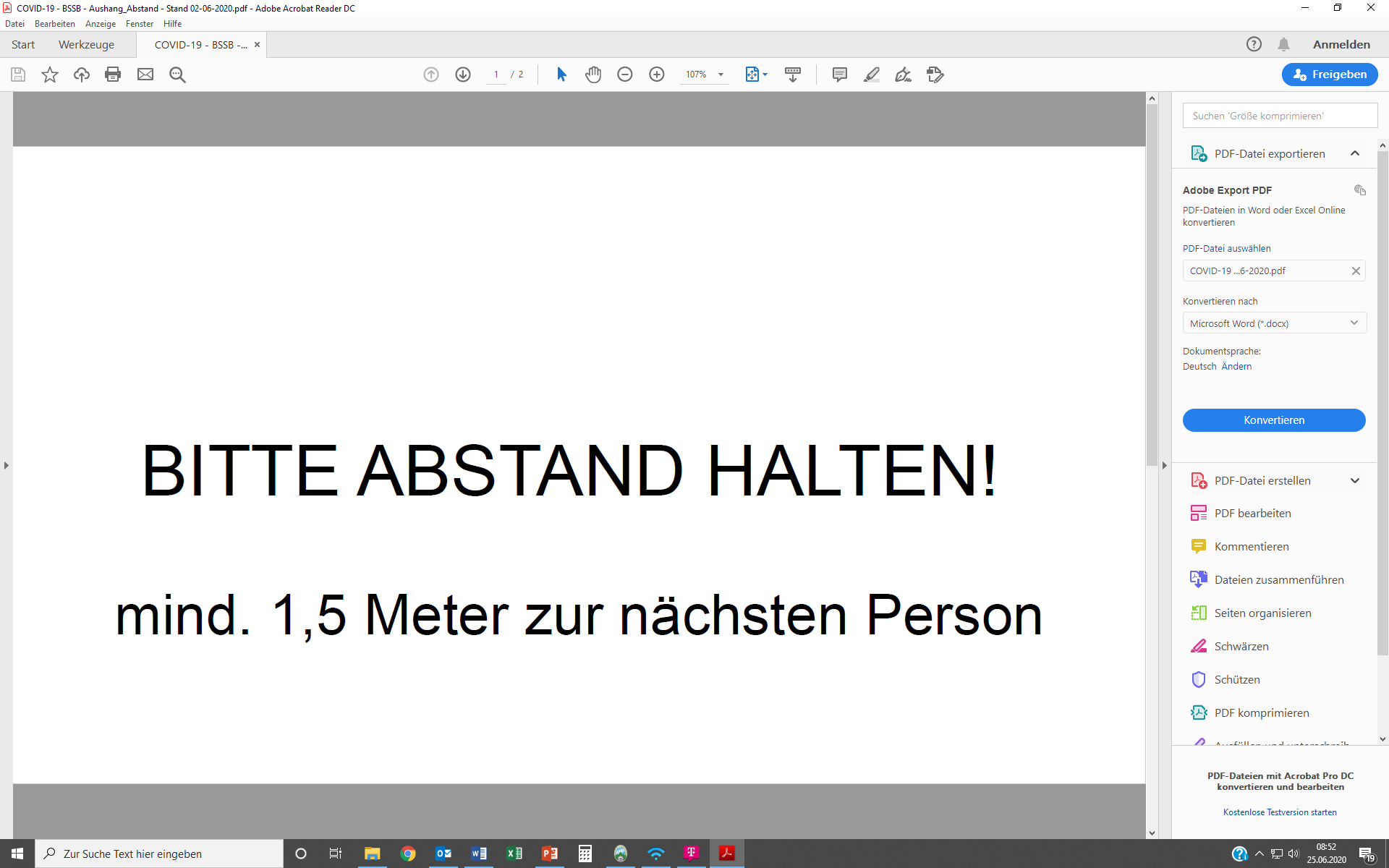 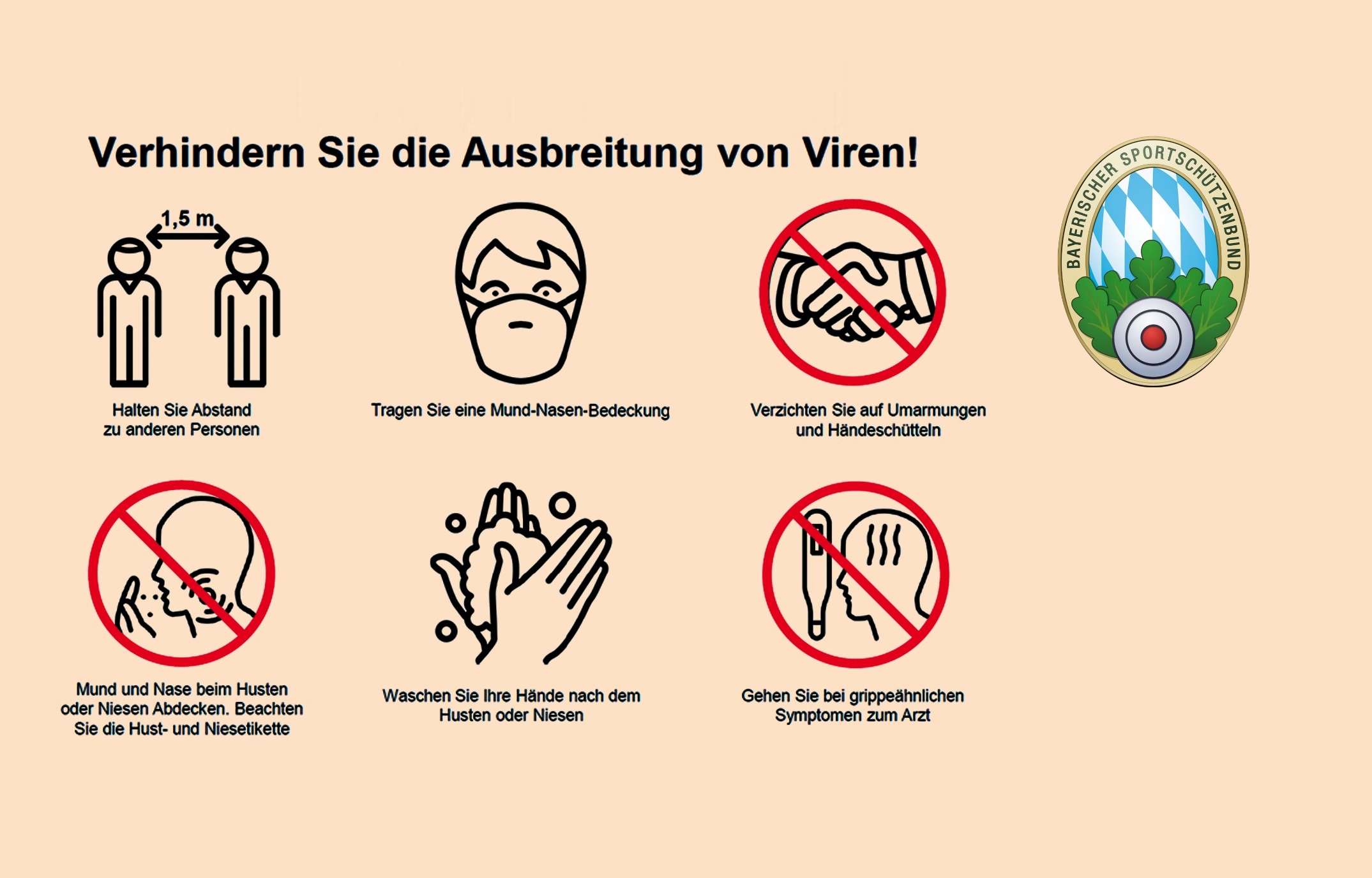 MaßnahmeIndikation und HäufigkeitAusführung, ggf. DurchführungsortMittel, Konzentration, Einwirkzeit (EWZ)Händereinigung und -desinfektionHändereinigung und -desinfektionHändereinigung und -desinfektionHändereinigung und -desinfektionHände waschenzum Schießbeginnbei VerschmutzungHände waschenmit Einmaltuch oder frischem Handtuch abtrocknenWaschlotionWaschen kontaminierter Händebei Verschmutzung der Hände mit potentiell infektiösen Materialien (z.B. Sekrete)grobe Verschmutzungen mit Desinfektionsmittel-getränktem Einmaltuch vor Ort entfernen, dann Händedesinfektion, dann Waschen.Hygienische Händedesinfektionbei Betreten der SchießanlageNACH Kontakt mit potentiell infektiösen MaterialienHände müssen vor Desinfektion trocken sein3 ml Desinfektionsmittel in der Hand verreiben, bis Hände trocken sindFingerkuppen, Nagelfalze sind mit einzubeziehenDesinfektionsmittel: 
Typ ...gebrauchsfertig30 Sek. Flächen und BedieneinrichtungenFlächen und BedieneinrichtungenFlächen und BedieneinrichtungenFlächen und BedieneinrichtungenBedieneinrichtungendes SchießstandsLeihwaffenLeihutensilienNach Nutzungdesinfizierend reinigenDesinfektionsmittel: 
Typ ...HaushaltspapierBenutzung nach Abtrocknen möglichTürklinkenNach Bedarfdesinfizierend reinigenDesinfektionsmittel: 
Typ ...HaushaltspapierBenutzung nach Abtrocknen möglichSanitäre AnlagenSanitäre AnlagenSanitäre AnlagenSanitäre AnlagenWaschbecken, WasserhähneDuschenNach Bedarfdesinfizierend reinigenDesinfektionsmittel: 
Typ ...HaushaltspapierBenutzung nach Abtrocknen möglichToilettenNach Bedarfdesinfizierend reinigenDesinfektionsmittel: 
Typ ...HaushaltspapierBenutzung nach Abtrocknen möglichErstellt von:(Name und Funktion)Name(Funktion)Datum und Unterschrift:Freigegeben von:(Name und Funktion)Name1. SchützenmeisterDatum und UnterschriftDatum, Uhrzeit (Aufenthalt von/bis)Datum, Uhrzeit (Aufenthalt von/bis)VornameNachnameAnschrift und Telefonnummer oder E-Mail-AdresseAnschrift und Telefonnummer oder E-Mail-AdresseUnterschriftUnterschrift